Year 4 – Programme of Study - English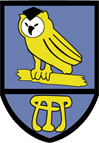 Word reading Pupils should be taught to: apply their growing knowledge of root words, prefixes and suffixes (etymology and morphology) as listed in English Appendix 1, both to read aloud and to understand the meaning of new words they meet read further exception words, noting the unusual correspondences between spelling and sound, and where these occur in the word. Writing – transcriptionSpelling (see English Appendix 1) p.59-65Pupils should be taught to: use further prefixes and suffixes and understand how to add them (English Appendix 1) spell further homophones spell words that are often misspelt (English Appendix 1) place the possessive apostrophe accurately in words with regular plurals [for example, girls’, boys’] and in words with irregular plurals [for example, children’s] use the first two or three letters of a word to check its spelling in a dictionary write from memory simple sentences, dictated by the teacher, that include words and punctuation taught so far. Reading Comprehension – Pupils should be taught to: develop positive attitudes to reading and understanding of what they read by: listening to and discussing a wide range of fiction, poetry, plays, non-fiction and reference books or textbooks reading books that are structured in different ways and reading for a range of purposes using dictionaries to check the meaning of words that they have read increasing their familiarity with a wide range of books, including fairy stories, myths and legends, and retelling some of these orally identifying themes and conventions in a wide range of books preparing poems and play scripts to read aloud and to perform, showing understanding through intonation, tone, volume and action discussing words and phrases that capture the reader’s interest and imagination recognising some different forms of poetry [for example, free verse, narrative poetry] understand what they read, in books they can read independently, by: checking that the text makes sense to them, discussing their understanding and explaining the meaning of words in context asking questions to improve their understanding of a text drawing inferences such as inferring characters’ feelings, thoughts and motives from their actions, and justifying inferences with evidence predicting what might happen from details stated and implied identifying main ideas drawn from more than one paragraph and summarising these identifying how language, structure, and presentation contribute to meaning retrieve and record information from non-fiction participate in discussion about both books that are read to them and those they can read for themselves, taking turns and listening to what others say. Handwriting Pupils should be taught to: use the diagonal and horizontal strokes that are needed to join letters and understand which letters, when adjacent to one another, are best left unjoined increase the legibility, consistency and quality of their handwriting [for example, by ensuring that the downstrokes of letters are parallel and equidistant; that lines of writing are spaced sufficiently so that the ascenders and descenders of letters do not touch]. Reading Comprehension – Pupils should be taught to: develop positive attitudes to reading and understanding of what they read by: listening to and discussing a wide range of fiction, poetry, plays, non-fiction and reference books or textbooks reading books that are structured in different ways and reading for a range of purposes using dictionaries to check the meaning of words that they have read increasing their familiarity with a wide range of books, including fairy stories, myths and legends, and retelling some of these orally identifying themes and conventions in a wide range of books preparing poems and play scripts to read aloud and to perform, showing understanding through intonation, tone, volume and action discussing words and phrases that capture the reader’s interest and imagination recognising some different forms of poetry [for example, free verse, narrative poetry] understand what they read, in books they can read independently, by: checking that the text makes sense to them, discussing their understanding and explaining the meaning of words in context asking questions to improve their understanding of a text drawing inferences such as inferring characters’ feelings, thoughts and motives from their actions, and justifying inferences with evidence predicting what might happen from details stated and implied identifying main ideas drawn from more than one paragraph and summarising these identifying how language, structure, and presentation contribute to meaning retrieve and record information from non-fiction participate in discussion about both books that are read to them and those they can read for themselves, taking turns and listening to what others say. Writing ComposotionPupils should be taught to: plan their writing by: discussing writing similar to that which they are planning to write in order to understand and learn from its structure, vocabulary and grammar discussing and recording ideas draft and write by: composing and rehearsing sentences orally (including dialogue), progressively building a varied and rich vocabulary and an increasing range of sentence structures (English Appendix 2) organising paragraphs around a theme in narratives, creating settings, characters and plot in non-narrative material, using simple organisational devices [for example, headings and sub-headings] evaluate and edit by: assessing the effectiveness of their own and others’ writing and suggesting improvements proposing changes to grammar and vocabulary to improve consistency, including the accurate use of pronouns in sentences proof-read for spelling and punctuation errors read aloud their own writing, to a group or the whole class, using appropriate intonation and controlling the tone and volume so that the meaning is clear. Vocabulary, grammar and punctuationPupils should be taught to: know the grammatical difference between plural and possessive –s. standard English forms for verb inflections stead of local spoken forms (eg we were instead of we was, or I did instead of I done) noun phrases expanded by the addition of modifying adjectives, nouns and preposition phrases (eg the teacher expanded to: the strict math teacher with grey hair) fronted adverbials (eg later that day, I heard the bad news)Use of paragraphs to organise ideas around a theme. Appropriate choice of pronoun or noun within and across sentences to aid cohesion and avoid repetition. use of inverted commas and other punctuation to indicate direct speech (eg a comma after the reporting clause; end punctuation within the inverted commas: The conductor shouted, “Sit down!”) Apostrophes to mark plural possession (eg the girl’s name, the girls’ name) use of commas after the fronted adverbials. understand and use the terms determiner, pronoun, possessive pronoun, adverbial.Vocabulary, grammar and punctuationPupils should be taught to: know the grammatical difference between plural and possessive –s. standard English forms for verb inflections stead of local spoken forms (eg we were instead of we was, or I did instead of I done) noun phrases expanded by the addition of modifying adjectives, nouns and preposition phrases (eg the teacher expanded to: the strict math teacher with grey hair) fronted adverbials (eg later that day, I heard the bad news)Use of paragraphs to organise ideas around a theme. Appropriate choice of pronoun or noun within and across sentences to aid cohesion and avoid repetition. use of inverted commas and other punctuation to indicate direct speech (eg a comma after the reporting clause; end punctuation within the inverted commas: The conductor shouted, “Sit down!”) Apostrophes to mark plural possession (eg the girl’s name, the girls’ name) use of commas after the fronted adverbials. understand and use the terms determiner, pronoun, possessive pronoun, adverbial.